Ο Δήμος Λαμιέων και το Μουσικό Σχολείο διοργανώνουν μουσική εκδήλωση με τραγούδια για τη ξενιτιάΟ Δήμος Λαμιέων και το Μουσικό Σχολείο διοργανώνουν μουσική εκδήλωση με τραγούδια για τη ξενιτιά την Πέμπτη 21 Απριλίου 2016 στις 8:30 το βράδυ, στο Δημοτικό Θέατρο Λαμίας.Στην εκδήλωση θα λάβουν μέρος τα παραδοσιακά μουσικά σύνολα και το σύνολο κιθάρας του Μουσικού Σχολείου Λαμίας. Η είσοδος για το κοινό θα είναι ελεύθερη.Από το Γραφείο Τύπου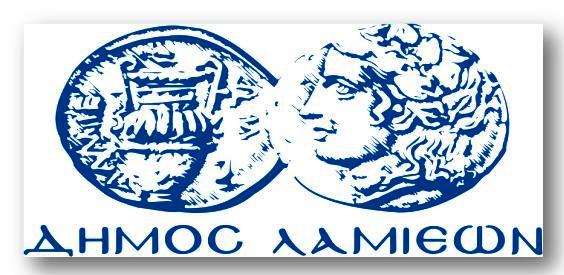 ΠΡΟΣ: ΜΜΕΔΗΜΟΣ ΛΑΜΙΕΩΝΓραφείου Τύπου& ΕπικοινωνίαςΛαμία, 19/4/2016